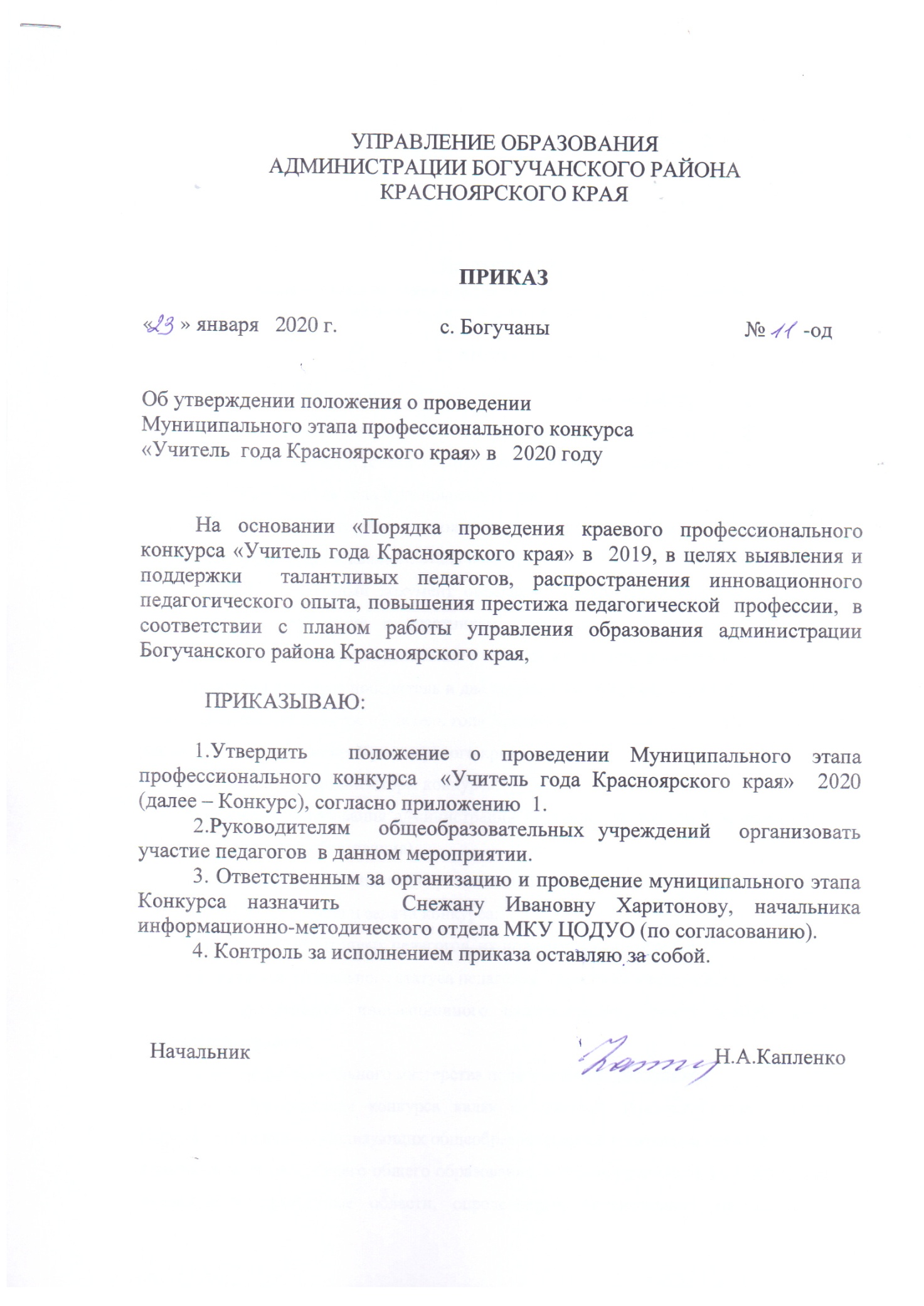    Приложение № 1                                                                                            к приказу №  11 -од от  23.01.2020 г      Оргкомитет по подготовке и проведению КонкурсаНина Александровна Капленко – начальник управления образования администрации Богучанского района Красноярского края  – председательСнежана Ивановна Харитонова -  начальник информационно-методического отдела МКУ ЦОДУО (по согласованию)Нина Анатольевна Зайцева -  начальник отдела управления образованияМарина Юрьевна Толстых – директор МКОУ Пинчугской школы (по согласованию)Приложение № 1к приказу №  11 -од от  23.01.2020 г                                                                                                  Жюри  КонкурсаНина Анатольевна Зайцева – начальник отдела общего образования управления образования – председатель;Любовь Владимировна Борисова – председатель профсоюзного комитета работников образования Богучанского района;Елена Николаевна Ялышева – учитель МКОУ Осиновской школы, победитель краевого конкурса «Учитель года Красноярского края 2019»Ирина Алексеевна Полищук – учитель МКОУ Богучанской школы № 2;Ольга Владимировна Тарасенко – учитель МКОУ Красногорьевской школы, победитель краевого конкурса «Учитель года Красноярского края  2015»;Анна Александровна Килина – учитель МКОУ Октябрьской школы, лауреат  краевого конкурса «Учитель года Красноярского края  2015»;Марина Владимировна Учаева - учитель МКОУ Ангарской школы, лауреат краевого конкурса «Учитель года Красноярского края 2015».Приложение № 1к приказу №  11 -од от  23.01.2020 г                                                                                                  Оргпроект подготовки КонкурсаПриложение № 1к приказу №  11 -од от  23.01.2020 г                                                                                                  Оргпроект проведения КонкурсаДата проведения: 5 марта 2020 годаВремя начала мероприятия: 10.00 часовМесто проведения: МКОУ Пинчугская школа№ ДатаНаименование работыОтветственный1К 05.03.2020Оформление и подготовка зала, подготовка места для жюри,  подборка музыкального оформления, подготовка открытия и закрытия КонкурсаМ.Ю.ТолстыхС.И.Харитонова2До 20.02.2020гРазработка  сценария  конкурса, подготовка ведущих  М.Ю. Толстых3До 01.03.2020гПодготовка дипломов на очный этапС.И.Харитонова4До 01.03.2020гПриобретение призов победителю и призерамС.И.Харитонова 506.03.2020гОрганизация завтрака, обедаМ.Ю. Толстых605.03.2020гВстреча и регистрация участников Конкурса и гостейМ.Ю. Толстых7К 05.03.2020гПодготовка помещения для работы жюриМ.Ю. Толстых8До 01.03.2020гПодготовка  оценочных листов, ручек для работы жюриС.И.Харитонова 91 неделя февраля Информирование педагогов о проведении  мероприятияС.И.Харитонова 10До 04.03.2020 гПодготовка материалов для проведения занятий (по заявкам педагогов)М.Ю. Толстых11 До 01.03.2020гПриглашение почетных гостей и представителей СМИ  на КонкурсС.И.Харитонова 12По ходу КонкурсаОсвещение Конкурса и его итогов на сайте управления образованияС.И.Харитонова1306.03.2020гАнализ мероприятия Оргкомитет14Март 2020 гОрганизация методической помощи в подготовке участников   краевого конкурса С.И.Харитонова15До 01.03.2020 гИзготовление программ проведения КонкурсаС.И.Харитонова16До 07.02.2020 гПрием заявок от участников КонкурсаС.И.Харитонова1710.02.2020 гФормирование и утверждение  списков участников, выставление их на сайтС.И.Харитонова1813-19.02.2020гРабота жюри по подведению итогов заочного этапа Н.А.Зайцева1920.02.2020 гОформление протокола об итогах заочного этапаН.А.Зайцева2020.02.2020 гВыставление  протокола об итогах заочного этапа на сайтС.И.Харитонова2105.03.2020гОрганизация работы фотографа на мероприятииМ.Ю. Толстых№ ВремяНаименование работыОтветственный109.00 - 10.00Заезд участников Конкурса, зрителей, жюриРегистрацияЗавтракМ.Ю.Толстых210.00 – 10.30Торжественное  открытие Конкурса, презентация участниковМ.Ю.ТолстыхС.И. Харитонова310.40– 13.20Первый тур очного этапа Конкурса «Фрагмент занятия»С.И.Харитонова413.25 – 14.00ОбедМ.Ю. Толстых413.25 – 14.00Подведение итогов первого этапа КонкурсаН.А.Зайцева514.00 – 15.10Второй тур очного этапа «Просто о сложном»С.И.Харитонова615.10 – 15.40Подведение итогов Конкурса (работа жюри)Н.А.Зайцева15.10 – 15.40Организация перерыва для  педагогов (анализ проведения мероприятия)С.И.Харитонова715.40 – 16.10Торжественное закрытие Конкурса. Награждение.М.Ю. ТолстыхН.А.КапленкоН.А.Зайцева8С 16.10Отъезд